Рекомендации для родителей на период самоизоляции20.04 Интегрированное занятие «Подснежник» (для старшей и подготовительной групп)https://youtu.be/GKxkLwmmsVg21.04 Музыкальное занятие для детей младшей группы «Весенняя прогулка»https://youtu.be/H4OSwkAImlMМузыкальное занятие для детей средней группы «Весенняя прогулка»https://ok.ru/video/181815915592522.04Музыкально-дидактические игры для детей старшей, подготовительной группМузыкально-дидактическая игра «Музыкальная угадай-ка»https://youtu.be/8KbIZBK2fcAМузыкально-дидактическая игра «Эхо»https://youtu.be/O1NSXPQ1wMoМузыкально-дидактическая игра «Воздушные шарики»https://vk.com/video-193790678_45623908123.04Музыкальное занятие на тему "ВОРОБУШКИ" (младшая, средняя группы)https://ok.ru/video/1816450632405Ритмика для малышейhttps://ok.ru/video/181735883029324.04Музыкальная игра «Угадай мультфильм по песне»https://youtu.be/3HIoDufnJh8Консультация для родителей «Подборка игр для родителей на развитие творческого воображения для детей»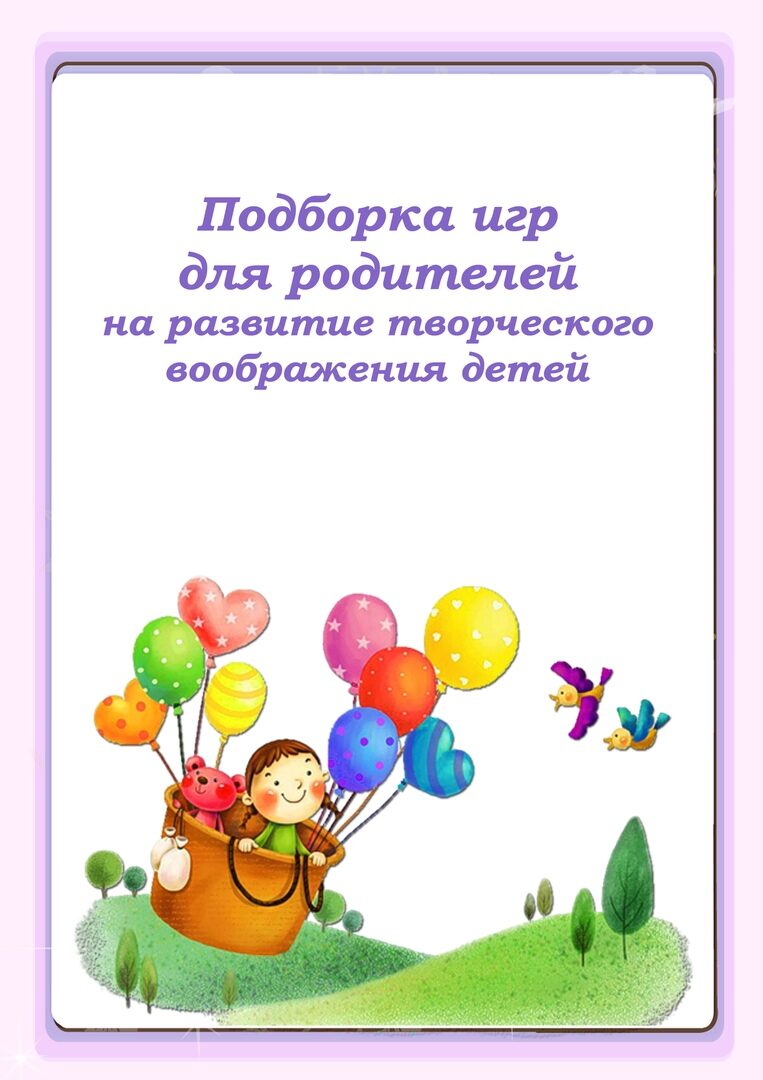 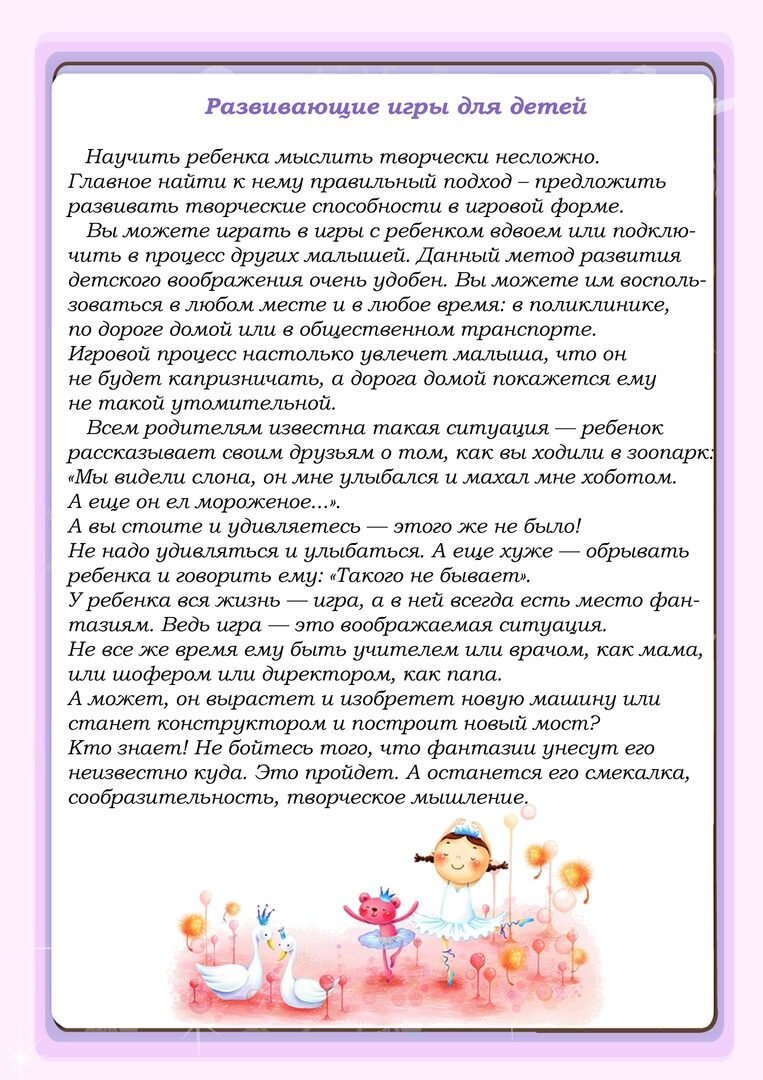 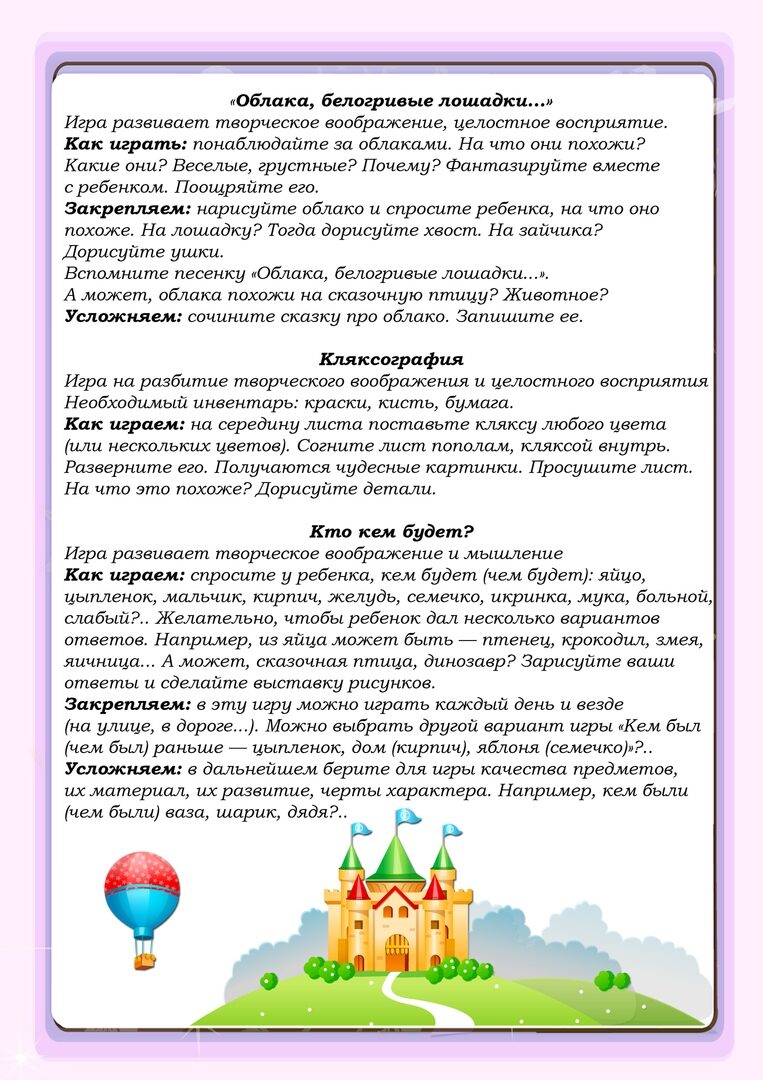 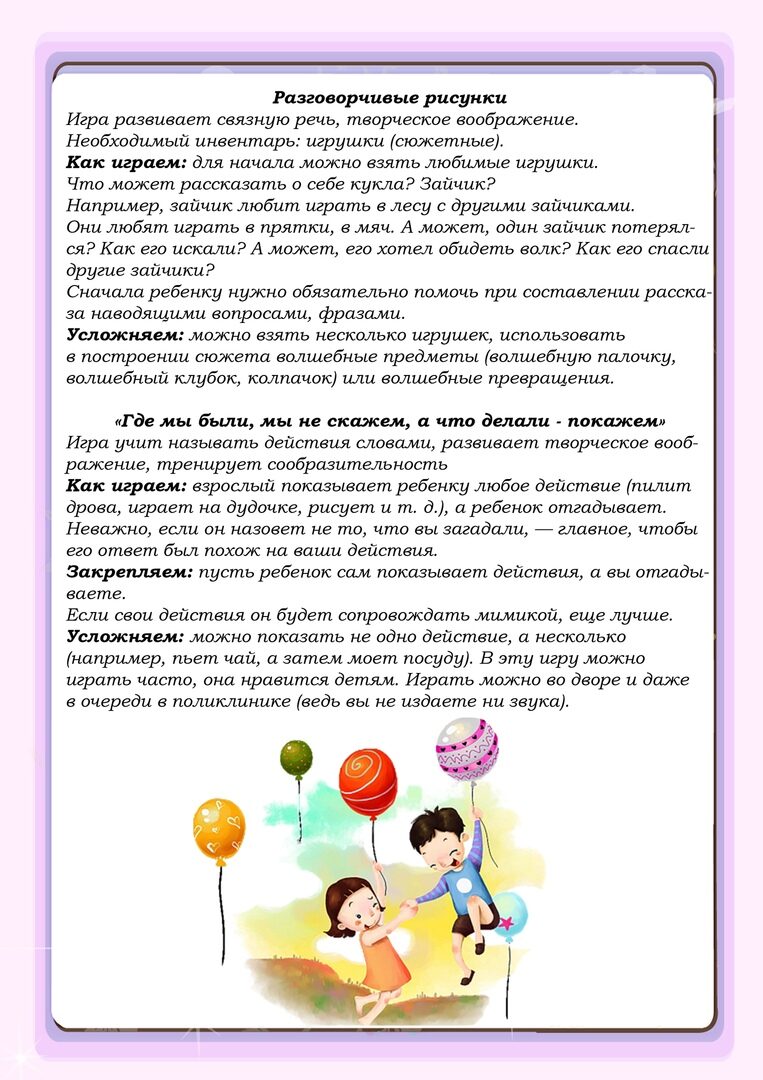 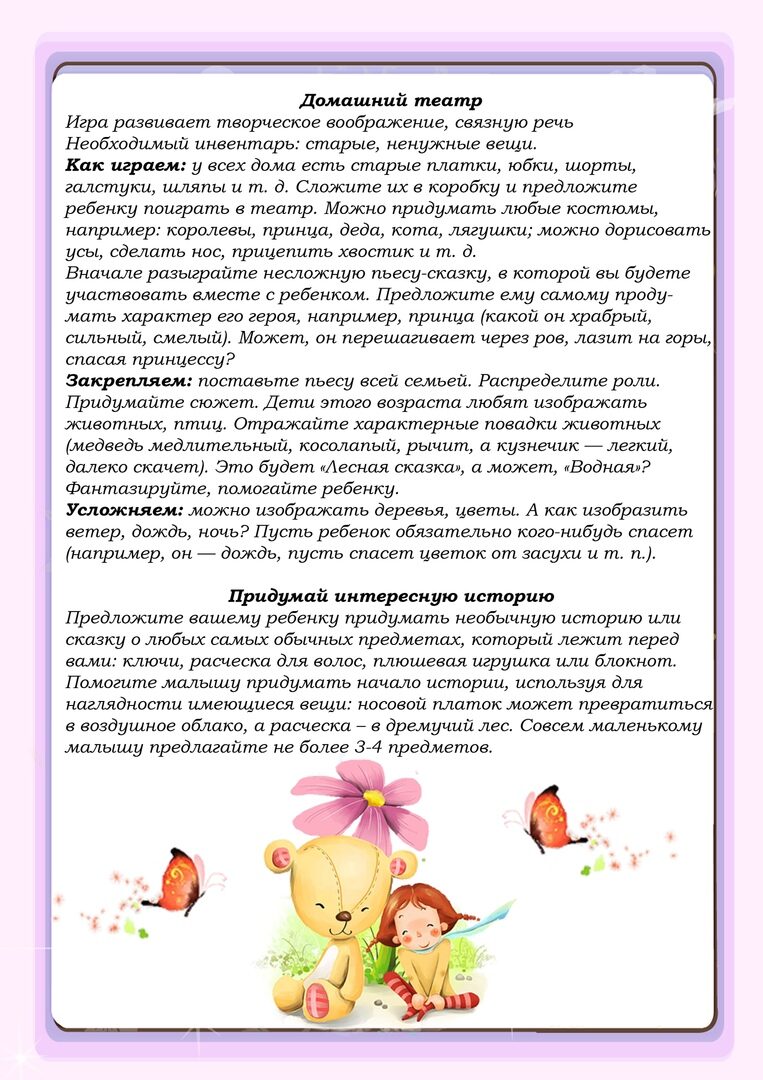 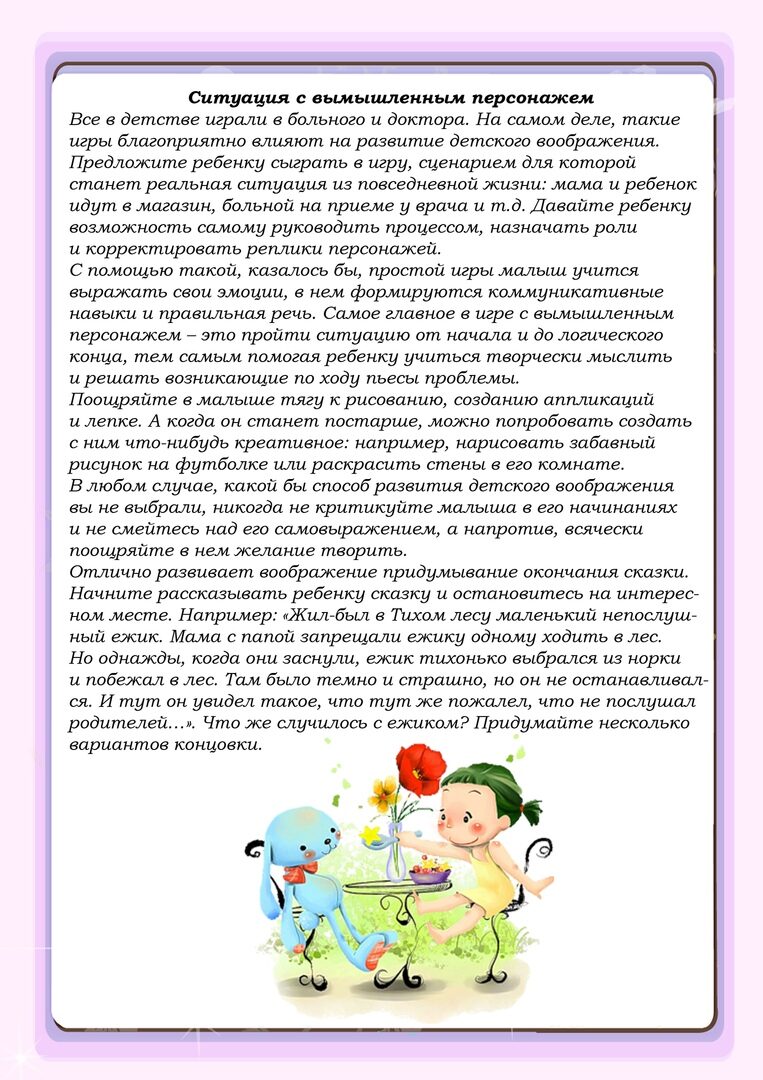 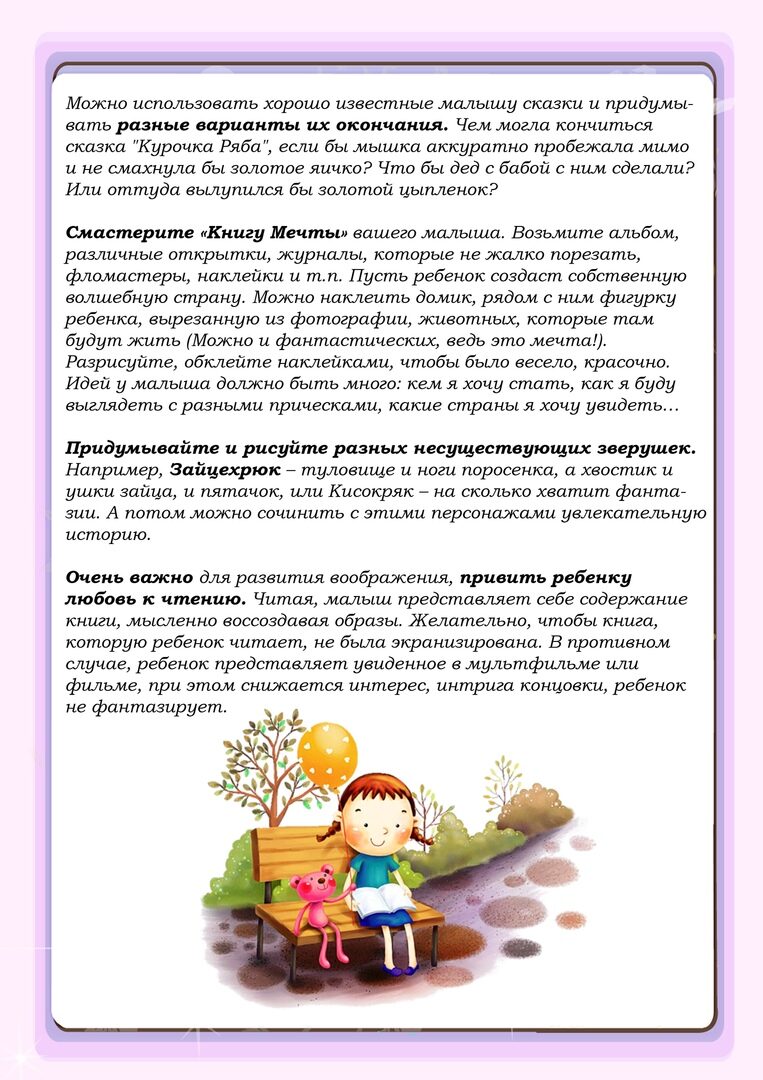 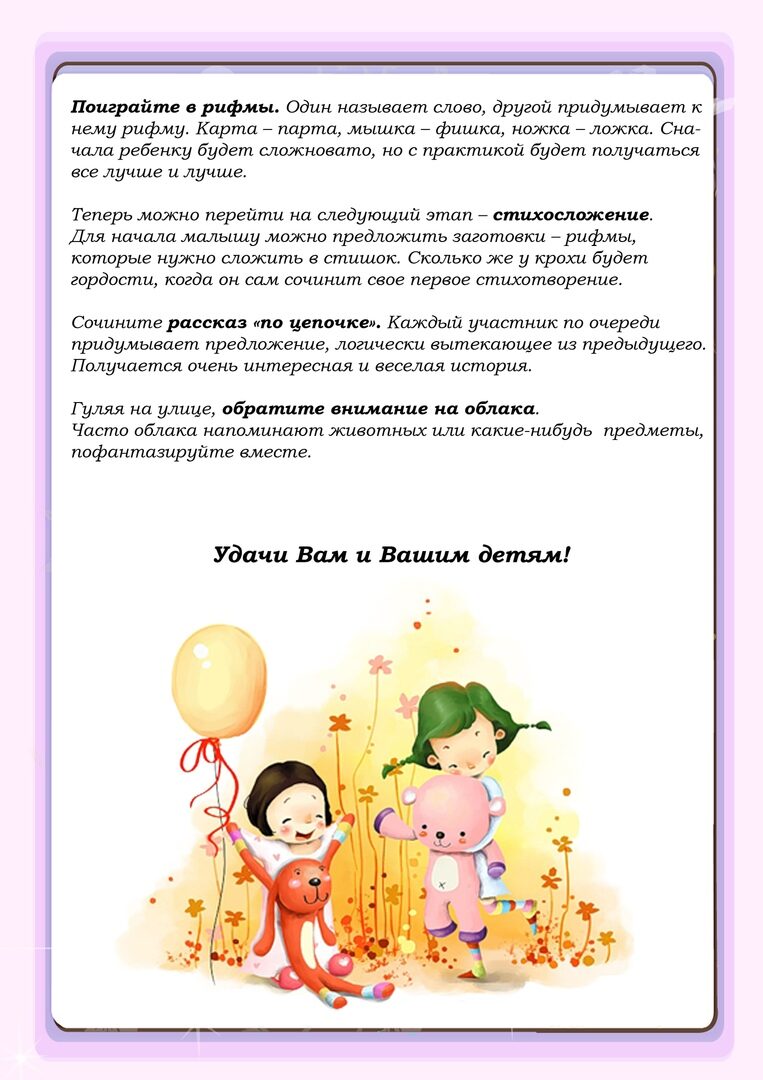 